ZÁKLADNÍ UMĚLECKÁ ŠKOLA VE VLAŠIMI                 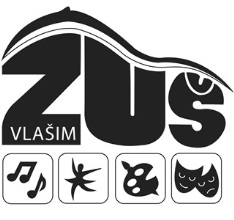 Jana Masaryka 935                                                                                                                                  Tel.:                                                                                                                                                                      Fax:  258 01       Vlašim                                                                                                                                       e-mail: IČ: 70838810                                                                                                                                                                                                                                                                                           Ve Vlašimi dne 7.9.2020 Věc: Objednávka č. 36/70838810/2020Objednáváme u Vás zhotovení, dopravu a montáž sestav skříňí z bílého lamina do šatny tanečního sálu ZUŠ Vlašim ul. Dolnokralovická 1479 dle Vaší cenové nabídky .Cena 32 000 KčS pozdravem Luboš Průša, ředitel ZUŠ VlašimMobil: Adresát: Střední odborné učiliště stavebníJana Nohy 1302 Benešov 256 01